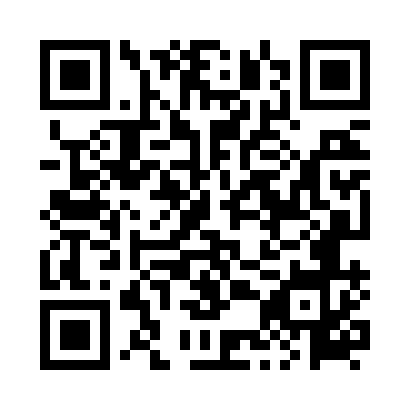 Prayer times for Oblizniak, PolandMon 1 Apr 2024 - Tue 30 Apr 2024High Latitude Method: Angle Based RulePrayer Calculation Method: Muslim World LeagueAsar Calculation Method: HanafiPrayer times provided by https://www.salahtimes.comDateDayFajrSunriseDhuhrAsrMaghribIsha1Mon4:096:0612:355:037:058:562Tue4:066:0412:355:047:078:583Wed4:036:0212:355:057:099:004Thu4:006:0012:355:067:109:035Fri3:575:5812:345:077:129:056Sat3:545:5512:345:097:149:077Sun3:525:5312:345:107:159:098Mon3:495:5112:335:117:179:129Tue3:465:4912:335:127:199:1410Wed3:435:4612:335:137:209:1611Thu3:405:4412:335:147:229:1912Fri3:375:4212:325:157:249:2113Sat3:345:4012:325:177:259:2314Sun3:315:3812:325:187:279:2615Mon3:285:3612:325:197:289:2816Tue3:255:3412:315:207:309:3117Wed3:225:3112:315:217:329:3318Thu3:185:2912:315:227:339:3619Fri3:155:2712:315:237:359:3820Sat3:125:2512:305:247:379:4121Sun3:095:2312:305:257:389:4422Mon3:065:2112:305:267:409:4623Tue3:035:1912:305:277:429:4924Wed2:595:1712:305:287:439:5225Thu2:565:1512:305:307:459:5426Fri2:535:1312:295:317:479:5727Sat2:495:1112:295:327:4810:0028Sun2:465:0912:295:337:5010:0329Mon2:435:0712:295:347:5110:0630Tue2:395:0512:295:357:5310:09